Vorführexperiment Treibhauseffekt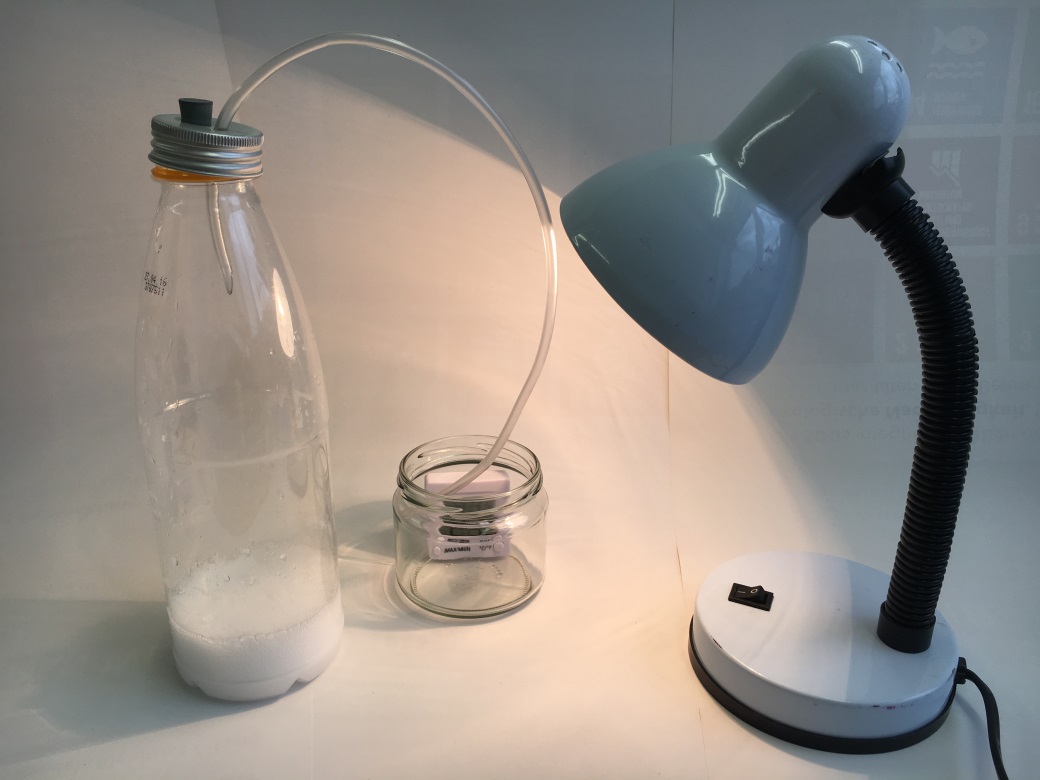 Material (s. Foto):Schreibtischlampe mit Glühfaden- oder ReflektorlampeVerlängerungskabelBecher aus Kunststoff oder Glas (Maße: Durchmesser ca. 9-10 cm, Höhe ca. 7-8 cm)PET-Flasche mit Deckel mit Deckel, Gummistopfen und Kunststoff-Schlauch, der bereits in dem kleinen Loch des Deckels stecktDigital-Thermometer mit Komma-AngabeTafelessig (ca. 100 ml pro Experiment)Natron (ca. 2 TL pro Experiment)TeelöffelPapiertrichterStreichhölzerVorbereitung:Lampe, PET-Flasche, Becher und Thermometer gemäß dem Foto aufbauenLampe anschalten; es dauert mehrere Minuten, bis die Temperatur im Becher eine konstante Temperatur einstellt Durchführung und Beobachtung:geöffnete PET-Flasche ca. 1 cm mit Essig füllenTemperatur im Becher ablesen und an der Tafel aufschreiben (ein_e Schüler_in als Assistent_in) 2 Schüler_innen füllen 1-2 TL Natron mit Hilfe des Teelöffels und des Trichters in die PET-Flasche (1 Kind hält den Papiertrichter, das andere füllt Natron in die Flasche)Flasche sofort mit dem Gummistopfen verschließenDie Flüssigkeit in der Flasche schäumt (Erklärung: Natron und Essig reagieren miteinander, es entsteht CO2)wenig später: Die Temperatur in dem Becher steigt um mehrere Grad Celsius an  Temperatur an der Tafel notieren, wenn sie +/- konstant bleibtDie Flamme eines Streichholzes in den Becher halten, sie erstickt (bei Bedarf einmal wiederholen, alle Schüler_innen sollen sehen, wie die Flamme erlischt)Anschließend einen brennenden Streichholz in den Becher werfen  die Flamme erlischt, es bildet sich Rauch, der im Becher bleibt und sich langsam bewegtBeweis und Erklärung:Natron und Essig reagieren miteinander, es entsteht CO2Feuer benötigt Sauerstoff zum Brennen, das CO2 erstickt die FlammeDas CO2 hält die Wärme im Becher, verhindert, dass die Wärme nach oben steigt